                                       РАСПОРЯЖЕНИЕ №____-рот « ____ » ________ 2023 года					    с. СадовоеОб утверждении Плана контрольных мероприятий по осуществлению внутреннего муниципального финансового контроля на 2024 год        В целях реализации полномочий, предусмотренных статьей 269.2 Бюджетного кодекса Российской Федерации, частью 8 статьи 99 федерального закона от 5 апреля 2013 года № 44–ФЗ «О контрактной системе в сфере закупок, товаров и услуг для обеспечения государственных и муниципальных нужд», в соответствии с постановлением Правительства РФ от 27 февраля 2020 г. № 208 «Об утверждении федерального стандарта внутреннего государственного
(муниципального) финансового контроля «Планирование проверок, ревизий и обследований»,  Постановлением администрации Сарпинского РМО РК от 14 февраля 2023 гда № 25 «Об утверждении ведомственного стандарта осуществления внутреннего муниципального финансового контроля «Планирование проверок, ревизий и обследований» (с учетом применения риск - ориентированного подхода к планированию):       1. Утвердить план контрольных мероприятий по осуществлению внутреннего муниципального финансового контроля на 2024 год     2. Организационно - правовому отделу (Родина О.В.) разместить настоящее Распоряжение на официальном сайте администрации Сарпинснкого РМО РК в сети Интернет.    3. Контроль за исполнением настоящего Распоряженияпостановления возложить на и.о. начальника  отдела финансово- экономического планирования и централизованного бухгалтерского учета администрации Сарпинского РМО РК Горяева Ц.Ю..Глава Сарпинского районного муниципального образованияРеспублики Калмыкия (ахлачи)					        Б.А. МанджиевИсп. Лузанова О.В.                                                                                                                    УтверждаюГлава Сарпинского районного   муниципального образования Республики Калмыкия (ахлачи)                              Б.А. Манджиев                                                                                                        «__»  ______________    2023 г. Исп. Лузанова О.В.АДМИНИСТРАЦИЯСАРПИНСКОГО РАЙОННОГО МУНИЦИПАЛЬНОГО ОБРАЗОВАНИЯ РЕСПУБЛИКИ КАЛМЫКИЯ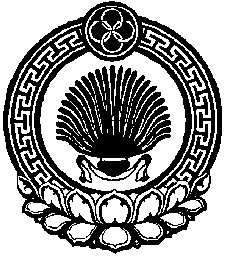 ХАЛЬМГ ТАҢhЧИНСАРПИНСК РАЙОНАМУНИЦИПАЛЬН БҮРДƏЦИН АДМИНИСТРАЦ 359410 Республика Калмыкия, с. Садовое Сарпинского района, ул. Ленина, 57  код 847-41,   2-13-95, факс 2-16-02 admin-srmo@ mail. ru.№ п/пТема контрольного мероприятияОбъект контроляВид проверкиПроверяе-мый период(год)Период проведения контроль-ного мероприя-тия (квартал)1Проверка целевого и эффективного использования бюджетных средств, выделенных на реализацию муниципальных программАдминистрация Сарпинского районного муниципального образования Республики Калмыкиякамеральная20231 квартал2Контроль за соблюдением установленного порядка управления и распоряжения имуществом, находящимся в муниципальной собственности в соответствии с учетной политикой, в обязательном порядке перед составлением бюджетной отчетности, своевременное и правильное определение результатов инвентаризации и отражение в учете.Муниципальное казенное образовательное учреждение «Обильненская средняя общеобразовательная школа»выездная20232 квартал3Проверка соблюдения объектом контроля требований ФЗ №44-ФЗ от 05.04.2013 «О контрактной системе в сфере закупок товаров, работ и услуг для обеспечения государственных и муниципальных нужд».Муниципальное казенное образовательное учреждение «Уманцевская  средняя общеобразовательная школа им. Х.А. Надеева»камеральная20233 квартал4Проверка целевого и эффективного использования бюджетных средств, выделенных на реализацию муниципальных программМуниципальное казенное образовательное учреждение «Садовская средняя общеобразовательная школа № 1»камеральная20234 квартал